Naam sportvereniging: ........................................................................................................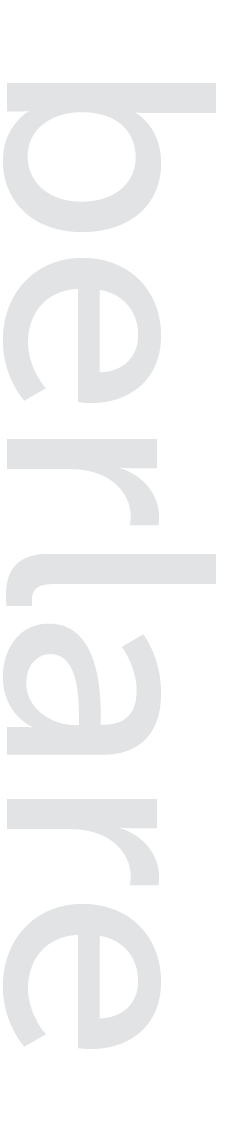 Is de sportvereniging erkend door de gemeenteraad: 		Ja/NeeRekeningnummer vereniging:..............................................................................................Naam aanvrager: ..................................................................................................................Telefoonnr. aanvrager: .........................................................................................................Emailadres aanvrager: ..........................................................................................................Datum van aanvraag: ...........................................................................................................Deze aanvraag gaat over het voorbije werkjaar: van 15 juli 2022 tot en met 31 augustus 2023.1. Werkingssubsidies - Vast bedragCategorie A: 750 euro                                                                                                           - Regelmatige werking van minstens 30 weken per jaar      - Minimaal 5 gediplomeerde trainers       - Aangesloten bij een erkende sportfederatie of koepelorganisatie           - Aparte jeugdwerking (aparte trainingsuren en aparte trainers)      - Deelname aan een erkende competitie, georganiseerd door een Vlaamse of nationale sportbond Categorie B: 500 euro - Regelmatige werking van minstens 20 weken per jaar - Minimaal 2 gediplomeerde trainers  - Aangesloten bij een erkende sportfederatie of koepelorganisatie  - Aparte jeugdwerking (aparte trainingsuren en aparte trainers) Categorie C: 100 euro - Regelmatige werking van minstens 10 weken per jaar - Aangesloten bij een erkende sportfederatie of koepelorganisatie - Recreatief of competitiefGelieve in bijlage toe te voegen:Kalender met activiteiten, website, sociale media of clubbladBewijs van aansluiting bij een erkende sportfederatie of koepelorganisatieBewijs van jeugdwerking (kalender)Bewijs van deelname aan competitiesport2. Werkingssubsidies - Variabel bedragGelieve onderstaande bewijsstukken toe te voegen:Bewijs van “aantal openbare activiteiten die open staan voor zowel leden als niet-leden (die geen punten krijgen in één van de andere toekenningen)”Bijlage met namen jeugdsportbegeleiders en soort diploma (indien nieuwe diploma’s toevoegen) Bewijs van meerdaagse verblijven of stages3. Werkingssubsidies – Terugbetaling van kosten: kadervormingBinnen mijn vereniging zijn er afgelopen jaar .. (aantal) leden geslaagd voor een kaderopleiding die erkend is door de Vlaamse Overheid. Gelieve in bijlage toe te voegen:Een overzichtslijst van het aantal ledenEen bewijs van inschrijvingsgeld van de opleidingHet behaalde attest4. Werkingssubsidies – Terugbetaling van kosten: noodzakelijk sportmateriaalAfgelopen jaar hebben wij €….. (bedrag) aan sportmateriaal* besteed.*kleding, accessoires, schoenen of tassen vallen hier niet onder.Gelieve in bijlage toe te voegen:Overzichtslijst van aankopenOfficiële facturen van aankoop met aanduiding van de kosten die in aanmerking komen.De aanvraagformulieren en benodigde bewijsstukken dienen vóór 20/10/2023 ingediend zijn op sport@berlare.be . Je ontvangt een ontvangstbevestiging van de dienst recreatie & ondernemen!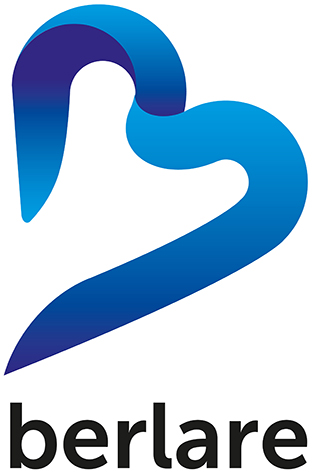 Wij bieden enkel recreatieve sport aanJA/NEEWij bieden enkel competitiesport aanJA/NEEWij bieden competitie- en recreatiesport aan JA/NEEAantal openbare activiteiten die open staan voor zowel leden als niet-leden (die geen punten krijgen in één van onderstaande toekenningen)Aantal*:*de club voegt een overzicht en bewijs van openbare activiteiten toe aan het dossier. Wij hebben afgelopen jaar samengewerkt met andere verenigingen. JA/NEEMet welke vereniging?Naam project?Aantal jeugdsportbegeleiders met erkend diploma (soorten diploma’s aanvullen)Aantal gediplomeerden*:*de club voegt een overzicht van alle jeugdsportbegeleiders en hun diploma’s toe + de diploma’s die nog niet in ons bezit zijn van vorige jaren.Wij bieden een volwaardige G-werking in een aparte afdeling (met aparte trainingsuren en aparte trainer) aan.JA/NEEDeelname aan de algemene vergadering van de sportraad in BerlareAantal aanwezigheden:Medewerking aan de sportkampen georganiseerd door gemeente BerlareJA/NEEAantal:Engagement als UiT-vereniging met toepassing kansentariefJA/NEEDeelname aan campagnes voor gezonde gemeente, huis van het kind, ontwikkelingssamenwerking, kansarmoede en lokaal algemeen nut op het Berlaarse grondgebiedJA/NEEAantal:Naam campagnes:Meerdaagse verblijven en stagesAantal: